Predmet:Izvješće o radu za 2021. godinuPodsjetnik na prethodne godine:izdali smo pet knjiga i jednu e-knjigu prevedenu na engleski, preimenovali Južnu obilaznicu u Obilaznicu 106. brigade, postavili spomen ploču na Kraljici mira, napravili mural na zidu u Trpimirovoj i tramvaju GPP-a, podržali održavanje likovne kolonije Tvrđa, darivali Rijeku ljubavi gospođe Čučak, podijelili po 25 paketa pomoći u hrani i potrepštinama kroz tri mjeseca 2020. godine  napravili i sproveli anketu među braniteljima. pokrenuli smo komemoraciju poginulima 15. Husarske pukovnije u okviru međunarodne suradnje, zahvaljujući KUBISU, čiji smo aktivni članovi dobili smo prostore na korištenje u K. P. Svačića 36 i opremili ih od namještaja do računala projektora, razglasa, izradili smo i opremili Spomen sobu 106. brigade 	za 197 poginulih i nestalih naših pripadnika, snimili pilot emisiju o ratnom putu 106. brigade, na prijedlog naše Udruge Gradsko vijeće proglasilo je 2018. godine 5. 12. Danom obrane grada. tim povodom pokrenuli smo prikupljanje ratnih fotografija koje svake godine prikažemo kroz izložbu fotografija koje poklanjamo Muzeju Slavonije kao prilog Odjelu Domovinskog rata. Prošlogodišnji postav izložbe završio je u Australiji, točnije Sidneyu i otvorena je 26. travnja. napravili smo repliku ratne zastave i dobili duplikat odlikovanja Nikola Šubić Zrinski s plamencem kojim je brigada odlikovana. Dok nije bilo Covida održali smo predavanja po osnovnim školama kao i nastavnicima povijesti OBŽ. pPredstavnici Udruge bili su u posjetu Predsjednici Kolindi Grabar Kitarović i u više navrata kod ministra Medveda. naši članovi sudjelovali su u ličenju odjela KBC-a u Bizovcu, i uređenju Spomen sobe Udruge. Pokrenuta je inicijativa za nabavu barokomore za potrebe KBC Osijek.	30. obljetnica – 28. lipnja 2021.Godina 2021. nastavila se s Covidom, a Udruga je nastavila s pripremama za 30. obljetnicu. Na Skupštini smo jednoglasno izglasali Odbor za organizaciju i provedbu Svečanosti 30. obljetnice osnivanja 106. brigade ZNG “R”, svi imenovani i predloženi bili su puni riječi zahvalnosti i prihvatili su ponuđene funkcije i dužnosti.Nažalost, kako je počelo 19. lipnja 2020. tako je i završilo 28. lipnja 2021. godine.Nadalje, dobili smo suglasnost za održavanje vježbe s TT zborom od MUP-a, isto smo zatražili od MORH-a, a odbijenicu MORH-a dobili smo u veljači. MORH se uključio u TT zbor bez planirane vježbe, pet dana prije održavanja samog TT zbora, najviše zahvaljujući trudu predsjednika KUBIS-a Ante Blaževića. 	Iako se nitko od prisegnutih nije uključio u pripreme za obljetnicu, nas par predvođeni predsjednikom Bekavcem, nastavili smo s radom na pripremama, pa smo shodno planu, održali sastanke s KUBIS-om i Odborom za branitelje. Zaključak je da pripreme oko obilježavanja 30. obljetnice nastavljamo kao da Covida nema. Moram Vas podsjetiti, da su nam u isti dan 28. lipnja odredili i obilježavanje Dana osječkih branitelja i Dana hrvatskog dragovoljca OBŽ. U predloženom planu, Udruga je preuzela provođenje TT zbora 26. lipnja, sudjelovanje u sportskom danu 27. lipnja te 28. lipnja blagoslov Spomen sobe 106. brigade i organiziranje svečane akademije u HNK s dodjelom, 7 odlikovanja pripadnicima 106. brigade, koje je uručio Predsjednik RH Zoran Milanović. Ovako nabrojano, moram priznati i nije nešto, ali na tom smo radili intenzivno 6 mjeseci uz sve ostale tekuće poslove.Turnir u stolnom tenisu iza kojeg već trinaestu godinu stoji Tomislav Ćutuk okupio je 36 takmičara, TT zbor na kojem je bio brod RRF te pripadnici policije i GOMBR-e Vinkovci posjetili su mladi na promenadi. Spomen sobu smo napravli u 7-8 mjeseci, ali podatke smo prikupljali dvije godine. Svečanu akademijiu s programom u kojem je sudjelovao pripadnik 106. brigade Štef Jeršek, prikazan je film od 15 minuta uz pratnju članova HNK iziskivao je višemjesečni trud.Zaključno, svi su imali neke primjedbe, čak i odlikovani i prihvaćam sve kritike, sam sam radio i sam sam odgovoran za sve što nije valjalo.Što nije valjalo? Neki ljudi nisu pozvani, nije bilo postrojavanja, zaboravio sam položiti vijenac 106. brigade kod spomenika branitelja, nije bilo čobanca i sl.Poštovana gospodo, ovo što je napravljeno napravio sam sam uz pomoć Zvonka Šutala i još nekih ljudi, ali ne onih iz Odbora za organizaciju i provedbu svečanosti.Za prijedloge odlikovanja među kojima sam i sam (prihvatio sam prijedlog jer za vrijeme aktivne službe moj prijedlog s identičnim odlikovanjem tajanstveno je nestao u više navrata) poslana su za 7 osoba 72 dokumenta. Pored toga napravljeno je tridesetak dopisa.Neki ljudi nisu pozvani, jer sam neke od silnih obaveza zaboravio, ili napravio propust, neki nisu mogli u salu zbog ograničenog broja mjesta zbog Covid mjera. Neke nisam namjerno pozvao, jer sam od njih kao zapovjednika očekivao da nazovu, pitaju, ili se uključe na neki od načina. Da zaboravio sam, oni su toliko veliki da ne stanu u salu.Poruka za ove velike. Ovi mali, napravili su to i bez vas jer hoće, znaju i mogu i jer u miru kao zapovjednici nisu zaboravili svoje suborce, što se vidi iz gore nabrojanih ostvarenja.Neki, ali ne zapovjednici, nazvali su nakon što smo poljepili plakate bili na TV, bili u novinama s pitanjem: hej hoćemo praviti nešto za 30, obljetnicu. Obilježavanje 30. obljetnice 106. brigade završili smo održavanjem 3. Memorijalnog turnira u streljaštvu “Branko Vekić” na Pampasu. Na turniru je bilo tridesetak članova iz 7 streljačkih družina iz Broda, Belišća i Osijeka te pripadnici GOMBRE i SJP Orao.Obilježavanje Dana grada 2. 12. i 30. obljetnice  Dana obrane grada obilježili smo uz pomoć grada mjesto pogibije dvojice naših pripadnika 3. 12. Josipa Brnića i Milana Dakića, podizanjem Spomen ploče i sadnjom dvaju stabala.Ove godine pokrenuli smo polaganje vijenaca sa svijećom na posljednja počivališta svih 197 naših pripadnika. 30. obljetnicu Dana obrane grada 5.12. završili smo otvaranjem  izložbe ratnih fotografija u galeriji Waldinger i tiskanjem pete knjige naše biblioteke pod nazivom  Utvrda Osijek autora pokojnog Vladimira Šimića, Eduarda Bakarca i ostalih. Izložba je otvorena 3. 12., a prikaz knjige 5.12. Moramo se pohvaliti dolaskom ministrice Tramišak, župana Anušića I dogradonačelnika Vulina. Od naših bio je nazočan samo g. Čuljak.NATJEČAJI I PROJEKTI:	Udruga je prijavila dva projekta iz psihološkog i socijalnog osnaživanja. Prvi je „Potpora sa socijalne distance“ koju vodi Dora Vuković, mag. psych., za koju smo od MHB-a dobili 30.000 kuna koji je završen u prosincu. Dora je kći našeg pripadnika maljutkaša Davora Vukovića. Napravila je pet radionica na kojima su se obradile teme od prepoznavanja i manifestacija emocija, vještine komunikacije, strategije suočavanja sa stresom, tehnika relaksacije, problema sa spavanjem  i  psihološka otpornost. Osim toga uspostavljen je i krizni telefon za potporu i pružanje prve psihosocijalne pomoći koji je bio aktivan 3 puta tjedno.Drugi projekt je “Braniteljska liga” pod vodstvom mr. Željka Černića, prof. također  u iznosu od 30.000 kuna. Braniteljska liga osmišljena je kao rezultat provedene ankete među braniteljima iz koje je proizašlo da bavljenje nekim sportom pomaže u nošenju sa stresom. Tako smo organizirali turnire 12 braniteljskih udruga u beli, jambu, šahu i pikadu kroz 8 kola. Proglašenje pobjednika bilo je ovih dana.	Na natječaj MHB-a za obilježavanje obljetnica prijavili smo dva projekta. Prvi je za 28. 6., a drugi je za 5. 12. Za prvi nam je odobreno 8.500,00 kuna. Drugi projekt odnosi se na 3. Memorijalni turnir u streljaštvu i izložbu ratnih fotografija.    	Na natječaj koji je raspisao Grad javili smo se s projektom završetka Spomen sobe 106. brigade u prostorima udruge. Odobren nam je traženi iznos od 16.000 kuna.	Od OBŽ javljanjem na projekt iz kulture tražili smo 5.000 kuna, a dobili smo 3.000 kuna za likovnu koloniju Tvrđa.Preko Zaklade za razvoj civilnog društva dobili  smo mogućnost zapošljavanja jedne osobe na pola radnog vremena u trajanju od jedne godine s mogućnošću produženja do tri godine. Zaposlili smo Zrinku Barjaktarić kći Zdenke Radl naše medicinske sestre kod dr Terzić, poslije dr. Ban, a koja je završila kulturologiju smjer knjižnjičarstvo. Za ovaj projekt odobreno nam je nešto više od 42.000 kuna.	KUBIS-u koji se javio na natječaj MHB-a za isporuku hrane potrebitima, Udruga 106. brigade je partner. 	ZUP ZNG i HV osigurala nam je 23 paketa pomoći u hrani i higijenskim potrepštinama koji smo podijelili za Sv. Nikolu 6. prosinca.	Za tiskanje 5. knjige naše biblioteke „Utvrda Osijek“ MHB nam je odobrio 20.000, OBŽ 25.000 kuna, a ministarstvo za EU integracije 20.000 kuna. Knjiga je tiskana u nakladi od 1000 primjeraka.	Četvrta knjiga naše biblioteke koja je tiskana ove godine je zbirka pjesama našeg člana Ivana Tabaka pod nazivom Samo u njoj osjećam sebe. Tiskana je u 400 primjeraka i MHB nam je odobrio 10.000 kuna koje smo ostvarili uz pomoć Udruge veterana 68. bojne vojne policije.	Na zamolbu predstavnika 160. brigade uključili smo se u prikupljanje sredstava za izradu Spomen obilježja pokojnom profesoru Zlatku Dundoviću, otvorili smo poseban ž-r. nakoji smo primali uplate, postizanjem ciljane sume isplaćena je Ugovorom o umjetničkom djelu autoru i račun je zatvoren.OSTALE REDOVNE AKTIVNOSTI: Godinu smo započeli nastavkom Covid mjera, koja su ograničavala okupljanja za sastanke i uopće kontakte.U veljači smo s predsjednikom ZUP ZNG g. Naletilićem bili u posjetu ministru Medvedu, a s KUBIS-om u radnom posjetu Domu veterana u Lipiku. Sastanak je sazvao general Lucić.Istraživanjem nastanka ratnih fotografija s prošlogodišnje izložbe, snimljena je tv reportaža i niz novinskih članaka o susretu vinovnika fotografije nakon 30 godina. Radi se o fotografiji prihvata izbjeglica iz Aljmaša u luci Tranzit.Prikupljali smo i provjeravali dokumentaciju za poginule i nestale, nabavljali i izradili fotografije za Spomen sobu, radili na opremanju, bojanju i uređenju sobe. 	U ožujku smo imali sastanak u Poglavarstvu vezano za sportski dan 27. 6. gdje smo definirali sportove, mjesta i vrijeme izvođenja.	U tom periodu pokrenut je i postupak prava služnosti za zemljište na kojem bi trebao biti Spomen park Rosinjača. Odluku o pravu služnosti u korist grada Osijeka donio je vlasnik zemljišta MPZ Agrar iz Starih Jankovaca. Trenutno je ugovor na potpisu u gradu Osijeku i slijedi provođenje ugovora u katastru i zemljišnim knjigama.	Obratila nam se i filmska ekipa koja snima dokumentarac o akciji „Đavolja greda“. Osigurali smo im nazočnost tvorca akcije našeg počasnog predsjednika Eduarda Bakarca.	Krajem svibnja popustile su mjere Covida čime su se ostvarile pretpostavke za ostvarenje planirane obljetnice, dakako uz smanjene mjere Covida.	Paralelno sa svim ovim događanjima radimo na knjizi „Utvrda Osijek“ autora Bakarec/Šimić/Jurić koju se nadamo završiti do listopada ove godine.S početkom cijepljenja protiv Covida, Civilna zaštita kontaktirala nas je u vezi s pomoći u provođenju cijepljenja. Kontakt je nastao tijekom potresa, kada smo ponudili timove za palijativnu skrb za pomoć Banovini i Petrinji. Poziv smo proslijedili KUBIS-u tako da smo zajedničkim snagama oformili timove za punktove cijepljenja u Gradskom vrtu, Domu zdravlja, Dom zdravlja Drinska i Čepin. S početkom Europskog prvenstva u streljaštvu dio timova preusmjeren je na provođenje Covid mjera za vrijeme prvenstva Europe u streljaštvu.	Tijekom lipnja kao članovi KUBIS-a sudjelovali smo na sjednici Glavnog odbora i Skupštini KUBIS-a. Dobili smo potpredsjednika KUBIS-a (Dubravko Pancić), člana Nadzornog odbora (Ivan Bekavac) i člana Suda časti (Željko Kožul).Predsjednik UDVDR OBŽ g. Zdenko Kraljik čestitajuči nam obljetnicu, o trošku svoje udruge napravio je Bilten 106. brigade koji smo dijelili na svečanoj akademiji u HNK i koji imamo u Spomen sobi. Također nam je poklonio dizajnirano rješenje za izradu majice 106. brigade u povodu 30. obljetnice. Izradili smo stotinjak majica. Osim ovih navedenih aktivnosti imali smo i već tradicionalnu komemoraciju u povodu pogibije 26 pripadnika 15. Husarske pukovnije u sklopu međunarodne suradnje. Aktivnost je tradicionalno provedena u rujnu uz nazočnost konzula i vojnog predstavnika Republike Mađarske te izaslanstava MUP-a, MORH-a, MHB-a, županije i grada.Delagacija Udruge bila je na posljednjem ispraćaju preminulog velikog glumca i pripadnika 106. brigade u Zagrebu Žarka Potočnjaka.Zahvaljujući g. Julariću Udruga je aktivno sudjelovala kao predstavnik branitelja, KUBISA, Odbora za branitelje i Zajednice udruga na 1. hrvatskoj konferenciji o palijativnoj skrbi za hrvatske branitelje I članove njihovih obitelji s međunarodnim sudjelovanjem održana je 10. i 11. prosinca u prostorima Vikarijata u Osijeku.Tijekom godine članovi udruge bili su na nizu komemoracija, polaganja vijenaca i paljenju svijeća. Posljednja je bila pokojnom predsjedniku RH dr. Franji Tuđmanu. Dubravko Pancić, potpredsjednik 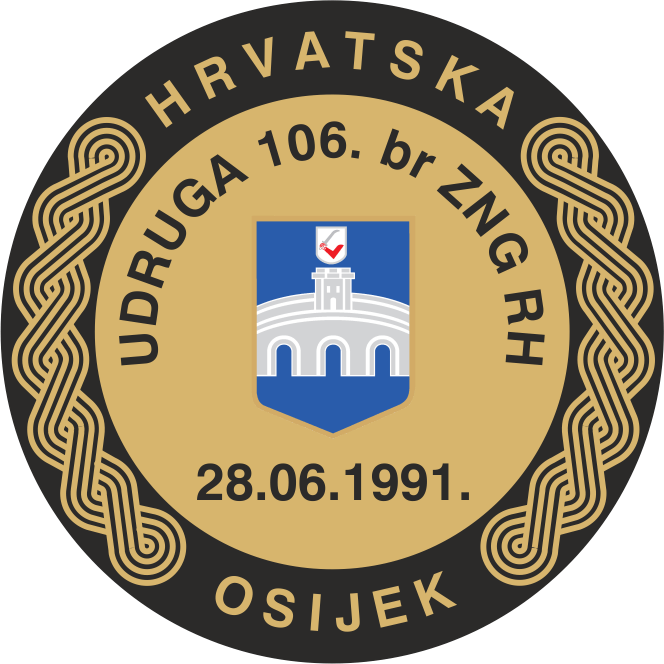 Udruga 106. brigade ZNG RHKralja Petra Svačića 36 31000 OSIJEK OIB 29644874227IBAN:HR8023900011100963078e-mail: 106br.zng@gmail.commob: +385 98 609 018 predsjednikmob: +385 98 929 44 15 dopredsjednikmob: +385 99 535 701 tajnica